Publicado en Madrid el 04/09/2015 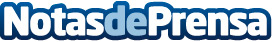 Cerrajeros20 ofrece consejos para evitar robos que no dejan rastroLos nuevos métodos de apertura de algunos ladrones, pueden hacer parecer al más honrado un estafador ante las aseguradoras, para evitar encontrarnos con 2 problemas, uno que nos roben y otro que no podamos probar ante la aseguradora que nos han robado, sigue las recomendaciones que hemos preparado para ti en este artículo con la ayuda de profesionales de la cerrajería.Datos de contacto:Daniel VillalbaCerrajeros20 Madrid912907515Nota de prensa publicada en: https://www.notasdeprensa.es/cerrajeros20-ofrece-consejos-para-evitar-robos Categorias: Bricolaje Interiorismo Seguros http://www.notasdeprensa.es